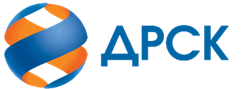 Акционерное Общество«Дальневосточная распределительная сетевая компания»ПРОТОКОЛ № 13/УКС-Рзаседания Закупочной комиссии по запросу предложений в электронной форме на право заключения договора «Оформление правоустанавливающих документов на земельные участки под объектами строительства, расположенными в зоне функционирования СП "Центральные ЭС"» ЛОТ № 16001-КС ПИР СМР-2021-ДРСКСПОСОБ И ПРЕДМЕТ ЗАКУПКИ: запрос предложений в электронной форме на право заключения договора на Оформление правоустанавливающих документов на земельные участки под объектами строительства, расположенными в зоне функционирования СП "Центральные ЭС"» ЛОТ № 16001-КС ПИР СМР-2021-ДРСККОЛИЧЕСТВО ПОДАННЫХ ЗАЯВОК НА УЧАСТИЕ В ЗАКУПКЕ:6 (шесть) заявок.КОЛИЧЕСТВО ОТКЛОНЕННЫХ ЗАЯВОК: 1 (одна) заявка.ВОПРОСЫ, ВЫНОСИМЫЕ НА РАССМОТРЕНИЕ ЗАКУПОЧНОЙ КОМИССИИ: О рассмотрении результатов оценки заявок.Об отклонении заявки участника ООО «ПРЕФЕКТ»О признании заявок соответствующими условиям Документации о закупке.О предварительной ранжировке заявокО проведении переторжкиРЕШИЛИ:ВОПРОС № 1 « О рассмотрении результатов оценки заявок»Признать объем полученной информации достаточным для принятия решения.Принять к рассмотрению заявки следующих участников:ВОПРОС №2. «Об отклонении заявки Участника ООО «ПРЕФЕКТ»  Отклонить заявку Участника ООО «ПРЕФЕКТ»  » от дальнейшего рассмотрения на основании пункта 4.9.6 подпунктов «б» Документации о закупке, как несоответствующую следующим требованиям:ВОПРОС № 3 «О признании заявок соответствующими условиям Документации о закупке»Признать заявки соответствующими условиям Документации о закупке и принять их к дальнейшему рассмотрениюВОПРОС №5. О предварительной ранжировке заявокУтвердить предварительный расчет баллов по результатам оценки заявок, признанных соответствующими условиям Документации о закупке:Утвердить предварительную ранжировку заявок:ВОПРОС № 6  «О проведении переторжки»Провести переторжку;Предметом переторжки является цена заявки. Допустить к участию в переторжке заявки следующих Участников: Определить форму переторжки: заочная;Назначить переторжку на 26.10.2020 г. в 15:00 час. (амурского времени);Место проведения переторжки: Единая электронная торговая площадка (АО «ЕЭТП»), по адресу в сети «Интернет»: https://rushydro.roseltorg.ru;Участник, допущенный к переторжке и желающий принять в ней участие, должен разместить на ЭТП вместе с предложением на переторжку документы своей заявки, подлежащие корректировке в строгом соответствии с его окончательными предложениями, заявленными в ходе проведения переторжки.(4162)  397-147irduganova-in@drsk.ruг. Благовещенск«20»  10   2020 г.Порядковый номер заявкиДата и время регистрации заявкиНаименование Участника, его адрес, ИНН и/или идентификационный номерЦена заявки, руб. без НДС116.09.2020 08:23ООО «АСТЭРА» (ИНН/КПП 2801109532/280101001 ОГРН 1062801013923)Планируемый объем: 10 000 000,00 руб.   Арифметическая стоимость единичных расценок: 24 661,60 руб.221.09.2020 05:15ООО «ГЕОМИР» (ИНН/КПП 2801174595/280101001 ОГРН 1122801006987)Планируемый объем: 10 000 000,00 руб.   Арифметическая стоимость единичных расценок: 30 827,00 руб.323.09.2020 11:07ООО «ПРЕФЕКТ» (ИНН/КПП 2801079101/280101001 ОГРН 1022800509555)Планируемый объем: 10 000 000,00 руб.   Арифметическая стоимость единичных расценок: 19 729,28 руб.423.09.2020 18:32ООО «АМУР – ГЕОДЕЗИЯ» (ИНН/КПП 2801145227/280101001 ОГРН 1092801009168)Планируемый объем: 10 000 000,00 руб.   Арифметическая стоимость единичных расценок: 30 644,00 руб.524.09.2020 03:02ООО «ЗЕМЛЕМЕР» (ИНН/КПП 2801171883/280101001 ОГРН 1122801004116)Планируемый объем: 10 000 000,00 руб.   Арифметическая стоимость единичных расценок: 3 298,00 руб.624.09.2020 05:50ООО «ГЕОКОНТРОЛЬ» (ИНН/КПП 2801252959/280101001 ОГРН 1192801009114)Планируемый объем: 10 000 000,00 руб.   Арифметическая стоимость единичных расценок: 23 120,25 руб.№ п/пДата и время регистрации заявкиНаименование Участника, его адрес, ИНН и/или идентификационный номерЦена заявки, руб. без НДС116.09.2020 08:23ООО «АСТЭРА» (ИНН/КПП 2801109532/280101001 ОГРН 1062801013923)Планируемый объем: 10 000 000,00 руб.   Арифметическая стоимость единичных расценок: 24 661,60 руб.221.09.2020 05:15ООО «ГЕОМИР» (ИНН/КПП 2801174595/280101001 ОГРН 1122801006987)Планируемый объем: 10 000 000,00 руб.   Арифметическая стоимость единичных расценок: 30 827,00 руб.323.09.2020 11:07ООО «ПРЕФЕКТ» (ИНН/КПП 2801079101/280101001 ОГРН 1022800509555)Планируемый объем: 10 000 000,00 руб.   Арифметическая стоимость единичных расценок: 19 729,28 руб.423.09.2020 18:32ООО «АМУР – ГЕОДЕЗИЯ» (ИНН/КПП 2801145227/280101001 ОГРН 1092801009168)Планируемый объем: 10 000 000,00 руб.   Арифметическая стоимость единичных расценок: 30 644,00 руб.524.09.2020 03:02ООО «ЗЕМЛЕМЕР» (ИНН/КПП 2801171883/280101001 ОГРН 1122801004116)Планируемый объем: 10 000 000,00 руб.   Арифметическая стоимость единичных расценок: 3 298,00 руб.624.09.2020 05:50ООО «ГЕОКОНТРОЛЬ» (ИНН/КПП 2801252959/280101001 ОГРН 1192801009114)Планируемый объем: 10 000 000,00 руб.   Арифметическая стоимость единичных расценок: 23 120,25 руб.№ п/пОснования для отклоненияПо результатам оценки финансово-экономической устойчивости Участник имеет кризисное финансовое состояние, что не соответствует условиям пункта п.3 подраздела 10.1 Документации о закупке, в котором установлено: «Участник закупки не должен находиться в кризисном финансовом состоянии (данный показатель оценивается в соответствии с Методикой проверки ДРиФС) .»По результатам направления дополнительного запроса Участником представлены следующие разъяснения: бух. баланс за 2018 год, копии договоров подряда за 2020 год, не оказывает влияния на расчёт финансового состояния Участника. Кроме того, в своём письме Участник указывает на то, что итоговая оценка при расчёте фин. состояния была снижена на 25 %, однако такое действие не производилось, т.к. оценка проводилась за два отчётных периода, что не является основанием для снятия указанного замечания№Наименование Участника закупкиНаличие «желательных условий» в Протоколе разногласий по проекту Договора1ООО «АСТЭРА» (ИНН/КПП 2801109532/280101001 ОГРН 1062801013923)нет разногласий2ООО «ГЕОМИР» (ИНН/КПП 2801174595/280101001 ОГРН 1122801006987)нет разногласий3ООО «АМУР – ГЕОДЕЗИЯ» (ИНН/КПП 2801145227/280101001 ОГРН 1092801009168)нет разногласий4ООО «ЗЕМЛЕМЕР» (ИНН/КПП 2801171883/280101001 ОГРН 1122801004116)нет разногласий5ООО «ГЕОКОНТРОЛЬ» (ИНН/КПП 2801252959/280101001 ОГРН 1192801009114)нет разногласийКритерий оценки (подкритерий)Весовой коэффициент значимостиВесовой коэффициент значимостиКоличество баллов, присужденных заявке по каждому критерию / подкритерию
(без учета весового коэффициента значимости) Количество баллов, присужденных заявке по каждому критерию / подкритерию
(без учета весового коэффициента значимости) Количество баллов, присужденных заявке по каждому критерию / подкритерию
(без учета весового коэффициента значимости) Количество баллов, присужденных заявке по каждому критерию / подкритерию
(без учета весового коэффициента значимости) Количество баллов, присужденных заявке по каждому критерию / подкритерию
(без учета весового коэффициента значимости) Критерий оценки (подкритерий)критерия подкритерияООО «АСТЭРА»ООО «ГЕОМИР»ООО «АМУР – ГЕОДЕЗИЯ»ООО «ЗЕМЛЕМЕР»ООО «ГЕОКОНТРОЛЬ»Критерий оценки 1: «Цена договора» 90%-//-0,900,000,034,021,13Критерий оценки 2: «Квалификация (предпочтительность) участника»10%-//-0,500,500,500,500,50Подкритерий 2.1: «Деловая репутация (участие в судебных разбирательствах)»-//-100%5,0          5,05,05,05,0Итоговый балл заявки 
(с учетом весовых коэффициентов значимости)Итоговый балл заявки 
(с учетом весовых коэффициентов значимости)Итоговый балл заявки 
(с учетом весовых коэффициентов значимости)1,400,500,534,521,63Место в предвари-тельной ранжировке (порядковый № заявки)Дата и время регистрации заявкиНаименование, адрес и ИНН Участника и/или его идентификационный номерЦена заявки, 
руб. без НДС Возможность применения приоритета в соответствии с 925-ПП1 место24.09.2020 03:02ООО «ЗЕМЛЕМЕР» (ИНН/КПП 2801171883/280101001 ОГРН 1122801004116)Планируемый объем: 10 000 000,00 руб.   Арифметическая стоимость единичных расценок: 3 298,00 руб. Нет 2 место24.09.2020 05:50ООО «ГЕОКОНТРОЛЬ» (ИНН/КПП 2801252959/280101001 ОГРН 1192801009114)Планируемый объем: 10 000 000,00 руб.   Арифметическая стоимость единичных расценок: 23 120,25 руб. Нет 3 место16.09.2020 08:23ООО «АСТЭРА» (ИНН/КПП 2801109532/280101001 ОГРН 1062801013923)Планируемый объем: 10 000 000,00 руб.   Арифметическая стоимость единичных расценок: 24 661,60 руб.Нет4 место23.09.2020 18:32ООО «АМУР – ГЕОДЕЗИЯ» (ИНН/КПП 2801145227/280101001 ОГРН 1092801009168)Планируемый объем: 10 000 000,00 руб.   Арифметическая стоимость единичных расценок: 30 644,00 руб.Нет5 место21.09.2020 05:15ООО «ГЕОМИР» (ИНН/КПП 2801174595/280101001 ОГРН 1122801006987)Планируемый объем: 10 000 000,00 руб.   Арифметическая стоимость единичных расценок: 30 827,00 руб.Нет№ п/пНаименование, адрес и ИНН Участника и/или его идентификационный номерЦена заявки на участие в закупке, руб. без НДСВозможность применения приоритета в соответствии с 925-ПП ООО «ЗЕМЛЕМЕР» (ИНН/КПП 2801171883/280101001 ОГРН 1122801004116)Планируемый объем: 10 000 000,00 руб.   Арифметическая стоимость единичных расценок: 3 298,00 руб. Нет ООО «ГЕОКОНТРОЛЬ» (ИНН/КПП 2801252959/280101001 ОГРН 1192801009114)Планируемый объем: 10 000 000,00 руб.   Арифметическая стоимость единичных расценок: 23 120,25 руб. Нет ООО «АСТЭРА» (ИНН/КПП 2801109532/280101001 ОГРН 1062801013923)Планируемый объем: 10 000 000,00 руб.   Арифметическая стоимость единичных расценок: 24 661,60 руб.НетООО «АМУР – ГЕОДЕЗИЯ» (ИНН/КПП 2801145227/280101001 ОГРН 1092801009168)Планируемый объем: 10 000 000,00 руб.   Арифметическая стоимость единичных расценок: 30 644,00 руб.НетООО «ГЕОМИР» (ИНН/КПП 2801174595/280101001 ОГРН 1122801006987)Планируемый объем: 10 000 000,00 руб.   Арифметическая стоимость единичных расценок: 30 827,00 руб.НетСекретарь Закупочной комиссии  ____________________И.Н. Ирдуганова